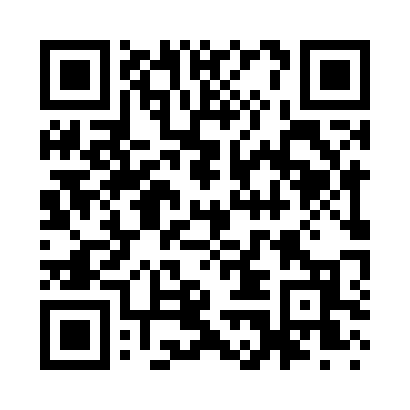 Prayer times for Alpine Terrace, Ohio, USAWed 1 May 2024 - Fri 31 May 2024High Latitude Method: Angle Based RulePrayer Calculation Method: Islamic Society of North AmericaAsar Calculation Method: ShafiPrayer times provided by https://www.salahtimes.comDateDayFajrSunriseDhuhrAsrMaghribIsha1Wed5:166:381:345:248:319:532Thu5:146:371:345:248:329:553Fri5:136:361:345:248:339:564Sat5:116:351:345:248:349:575Sun5:106:341:345:258:359:596Mon5:086:331:345:258:3510:007Tue5:076:311:345:258:3610:018Wed5:066:301:345:258:3710:029Thu5:046:291:345:268:3810:0410Fri5:036:281:345:268:3910:0511Sat5:026:271:345:268:4010:0612Sun5:006:261:345:268:4110:0813Mon4:596:251:345:268:4210:0914Tue4:586:251:345:278:4310:1015Wed4:566:241:345:278:4410:1116Thu4:556:231:345:278:4510:1317Fri4:546:221:345:278:4610:1418Sat4:536:211:345:288:4710:1519Sun4:526:201:345:288:4710:1620Mon4:516:201:345:288:4810:1721Tue4:506:191:345:288:4910:1922Wed4:496:181:345:298:5010:2023Thu4:486:181:345:298:5110:2124Fri4:476:171:345:298:5210:2225Sat4:466:161:345:298:5210:2326Sun4:456:161:345:308:5310:2427Mon4:446:151:345:308:5410:2528Tue4:436:151:355:308:5510:2629Wed4:426:141:355:308:5610:2730Thu4:426:141:355:318:5610:2831Fri4:416:131:355:318:5710:29